Video:	Ocean Currents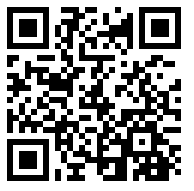 Answer the following questions based on the Ted-Ex video.  https://www.youtube.com/watch?v=p4pWafuvdrYIdentify several factors that the winds are driven by.What are the two main categories of ocean currents and what percentage of the ocean do each encompass?Explain what drives the surface current near the SHORE being sure to explain what it actually does.Explain the main force in the surface currents in the OPEN OCEAN being sure to explain what it actually does.What is a gyre and where is it located?The Coriolois Effect mainly effects (surface or deep) ocean currents.Water holds heat more effectively than air.  How does that affect our world?Deep ocean currents are driven by what characteristic?How does evaporation and/or freezing of water effect the salt concentration in the ocean?Describe what a thermohaline circulation is. And sketch a picture.How fast does the global conveyor belt move around the Earth?